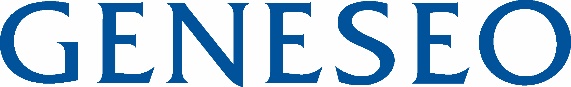 A completed packet including a W-4 (Federal tax form), IT-2104 (State tax form) along with a Student Employee Retirement Option MUST be received in the Payroll Office Doty Hall 318, before a student can be activated on the Student Assistant Payroll. Please see the payroll calendar for submission datesSECTION A  Please write clearly in black or blue ink or typeSECTION A  Please write clearly in black or blue ink or typeSECTION A  Please write clearly in black or blue ink or typeSECTION A  Please write clearly in black or blue ink or typeSECTION A  Please write clearly in black or blue ink or typeSECTION A  Please write clearly in black or blue ink or typeSECTION A  Please write clearly in black or blue ink or typeSECTION A  Please write clearly in black or blue ink or typeSECTION A  Please write clearly in black or blue ink or typeSECTION A  Please write clearly in black or blue ink or typeSECTION A  Please write clearly in black or blue ink or typeSECTION A  Please write clearly in black or blue ink or typeSECTION A  Please write clearly in black or blue ink or typeSECTION A  Please write clearly in black or blue ink or typeSECTION A  Please write clearly in black or blue ink or typeSECTION A  Please write clearly in black or blue ink or typeSECTION A  Please write clearly in black or blue ink or typeSECTION A  Please write clearly in black or blue ink or typeAction:          New Hire (hasn’t worked on campus before                      Rehire (has worked previously)                        Wrk Stdy to Temp Serv Action:          New Hire (hasn’t worked on campus before                      Rehire (has worked previously)                        Wrk Stdy to Temp Serv Action:          New Hire (hasn’t worked on campus before                      Rehire (has worked previously)                        Wrk Stdy to Temp Serv Action:          New Hire (hasn’t worked on campus before                      Rehire (has worked previously)                        Wrk Stdy to Temp Serv Action:          New Hire (hasn’t worked on campus before                      Rehire (has worked previously)                        Wrk Stdy to Temp Serv Action:          New Hire (hasn’t worked on campus before                      Rehire (has worked previously)                        Wrk Stdy to Temp Serv Action:          New Hire (hasn’t worked on campus before                      Rehire (has worked previously)                        Wrk Stdy to Temp Serv Action:          New Hire (hasn’t worked on campus before                      Rehire (has worked previously)                        Wrk Stdy to Temp Serv Action:          New Hire (hasn’t worked on campus before                      Rehire (has worked previously)                        Wrk Stdy to Temp Serv Action:          New Hire (hasn’t worked on campus before                      Rehire (has worked previously)                        Wrk Stdy to Temp Serv Action:          New Hire (hasn’t worked on campus before                      Rehire (has worked previously)                        Wrk Stdy to Temp Serv Action:          New Hire (hasn’t worked on campus before                      Rehire (has worked previously)                        Wrk Stdy to Temp Serv Action:          New Hire (hasn’t worked on campus before                      Rehire (has worked previously)                        Wrk Stdy to Temp Serv Action:          New Hire (hasn’t worked on campus before                      Rehire (has worked previously)                        Wrk Stdy to Temp Serv Action:          New Hire (hasn’t worked on campus before                      Rehire (has worked previously)                        Wrk Stdy to Temp Serv Action:          New Hire (hasn’t worked on campus before                      Rehire (has worked previously)                        Wrk Stdy to Temp Serv Action:          New Hire (hasn’t worked on campus before                      Rehire (has worked previously)                        Wrk Stdy to Temp Serv Action:          New Hire (hasn’t worked on campus before                      Rehire (has worked previously)                        Wrk Stdy to Temp Serv Birthdate:     Birthdate:     Birthdate:     Birthdate:     Social Security #:      Social Security #:      Social Security #:      Social Security #:      Social Security #:      Social Security #:      Social Security #:      Social Security #:      Social Security #:      Geneseo ID #:  G00     Geneseo ID #:  G00     Geneseo ID #:  G00     Geneseo ID #:  G00     Geneseo ID #:  G00     *Legal Name*As it appears on social security card                               *Legal Name*As it appears on social security card                               First:First:First:First:First:Middle:Middle:Last:Last:Last:Last:Last:Last:Last:Last:Suffix:Permanent Mailing Address:Permanent Mailing Address:Permanent Mailing Address:Permanent Mailing Address:Permanent Mailing Address:Permanent Mailing Address:City:City:City:City:City:State:State:State:Zip:Zip:County:County:Gender:  Male    FemaleGender:  Male    FemaleGender:  Male    FemaleGender:  Male    FemaleGender:  Male    FemaleEthnicity:  Hispanic:         Yes                                No  American Indian or Alaska Native                           Asian               Black or African American                                   Native Hawaiian or Pacific Islanders  WhiteEthnicity:  Hispanic:         Yes                                No  American Indian or Alaska Native                           Asian               Black or African American                                   Native Hawaiian or Pacific Islanders  WhiteEthnicity:  Hispanic:         Yes                                No  American Indian or Alaska Native                           Asian               Black or African American                                   Native Hawaiian or Pacific Islanders  WhiteEthnicity:  Hispanic:         Yes                                No  American Indian or Alaska Native                           Asian               Black or African American                                   Native Hawaiian or Pacific Islanders  WhiteEthnicity:  Hispanic:         Yes                                No  American Indian or Alaska Native                           Asian               Black or African American                                   Native Hawaiian or Pacific Islanders  WhiteEthnicity:  Hispanic:         Yes                                No  American Indian or Alaska Native                           Asian               Black or African American                                   Native Hawaiian or Pacific Islanders  WhiteEthnicity:  Hispanic:         Yes                                No  American Indian or Alaska Native                           Asian               Black or African American                                   Native Hawaiian or Pacific Islanders  WhiteEthnicity:  Hispanic:         Yes                                No  American Indian or Alaska Native                           Asian               Black or African American                                   Native Hawaiian or Pacific Islanders  WhiteEthnicity:  Hispanic:         Yes                                No  American Indian or Alaska Native                           Asian               Black or African American                                   Native Hawaiian or Pacific Islanders  WhiteEthnicity:  Hispanic:         Yes                                No  American Indian or Alaska Native                           Asian               Black or African American                                   Native Hawaiian or Pacific Islanders  WhiteEthnicity:  Hispanic:         Yes                                No  American Indian or Alaska Native                           Asian               Black or African American                                   Native Hawaiian or Pacific Islanders  WhiteEthnicity:  Hispanic:         Yes                                No  American Indian or Alaska Native                           Asian               Black or African American                                   Native Hawaiian or Pacific Islanders  WhiteEthnicity:  Hispanic:         Yes                                No  American Indian or Alaska Native                           Asian               Black or African American                                   Native Hawaiian or Pacific Islanders  WhiteUS Citizen:Yes        No Permanent Resident:Yes          No                Expiration Date:      Permanent Resident:Yes          No                Expiration Date:      Permanent Resident:Yes          No                Expiration Date:      Permanent Resident:Yes          No                Expiration Date:      Permanent Resident:Yes          No                Expiration Date:      Permanent Resident:Yes          No                Expiration Date:      Permanent Resident:Yes          No                Expiration Date:      Permanent Resident:Yes          No                Expiration Date:      Permanent Resident:Yes          No                Expiration Date:      Permanent Resident:Yes          No                Expiration Date:      Permanent Resident:Yes          No                Expiration Date:      Country Of Birth:Country Of Birth:Country Of Birth:Country Of Birth:Country Of Birth:Country Of Birth:If Non-US Citizen:                      If Non-US Citizen:                      If Non-US Citizen:                      If Non-US Citizen:                      If Non-US Citizen:                      If Non-US Citizen:                      If Non-US Citizen:                      If Non-US Citizen:                      If Non-US Citizen:                      If Non-US Citizen:                      If Non-US Citizen:                      If Non-US Citizen:                      If Non-US Citizen:                      If Non-US Citizen:                      If Non-US Citizen:                      If Non-US Citizen:                      If Non-US Citizen:                      If Non-US Citizen:                      Country Of CitizenshipCountry Of CitizenshipCountry Of CitizenshipVisa Type & StatusVisa Type & StatusVisa Type & StatusVisa Type & StatusVisa Type & StatusVisa Start Date:      Visa Start Date:      Visa Start Date:      Visa Start Date:      Visa Start Date:      Visa Start Date:      Visa Start Date:      Work Authorization Expiration Date:Work Authorization Expiration Date:Work Authorization Expiration Date:Country Of CitizenshipCountry Of CitizenshipCountry Of CitizenshipVisa Type & StatusVisa Type & StatusVisa Type & StatusVisa Type & StatusVisa Type & StatusVisa End Date:      Visa End Date:      Visa End Date:      Visa End Date:      Visa End Date:      Visa End Date:      Visa End Date:      Work Authorization Expiration Date:Work Authorization Expiration Date:Work Authorization Expiration Date:Credit hours currently taking:      Fall         Spring       SummerCredit hours currently taking:      Fall         Spring       SummerCredit hours currently taking:      Fall         Spring       SummerCredit hours currently taking:      Fall         Spring       SummerCredit hours currently taking:      Fall         Spring       SummerCredit hours currently taking:      Fall         Spring       SummerCredit hours currently taking:      Fall         Spring       SummerCredit hours currently taking:      Fall         Spring       SummerCredit hours currently taking:      Fall         Spring       SummerCredit hours currently taking:      Fall         Spring       SummerEmail address:       Email address:       Email address:       Email address:       Email address:       Email address:       Email address:       Email address:       *The Federal Privacy Act of 1974 requires that you be notified that disclosure of your Social Security Number is required pursuant to the Internal Revenue Service Code.  The Social Security Number is required to verify your identity.*The Federal Privacy Act of 1974 requires that you be notified that disclosure of your Social Security Number is required pursuant to the Internal Revenue Service Code.  The Social Security Number is required to verify your identity.*The Federal Privacy Act of 1974 requires that you be notified that disclosure of your Social Security Number is required pursuant to the Internal Revenue Service Code.  The Social Security Number is required to verify your identity.*The Federal Privacy Act of 1974 requires that you be notified that disclosure of your Social Security Number is required pursuant to the Internal Revenue Service Code.  The Social Security Number is required to verify your identity.*The Federal Privacy Act of 1974 requires that you be notified that disclosure of your Social Security Number is required pursuant to the Internal Revenue Service Code.  The Social Security Number is required to verify your identity.*The Federal Privacy Act of 1974 requires that you be notified that disclosure of your Social Security Number is required pursuant to the Internal Revenue Service Code.  The Social Security Number is required to verify your identity.*The Federal Privacy Act of 1974 requires that you be notified that disclosure of your Social Security Number is required pursuant to the Internal Revenue Service Code.  The Social Security Number is required to verify your identity.*The Federal Privacy Act of 1974 requires that you be notified that disclosure of your Social Security Number is required pursuant to the Internal Revenue Service Code.  The Social Security Number is required to verify your identity.*The Federal Privacy Act of 1974 requires that you be notified that disclosure of your Social Security Number is required pursuant to the Internal Revenue Service Code.  The Social Security Number is required to verify your identity.*The Federal Privacy Act of 1974 requires that you be notified that disclosure of your Social Security Number is required pursuant to the Internal Revenue Service Code.  The Social Security Number is required to verify your identity.*The Federal Privacy Act of 1974 requires that you be notified that disclosure of your Social Security Number is required pursuant to the Internal Revenue Service Code.  The Social Security Number is required to verify your identity.*The Federal Privacy Act of 1974 requires that you be notified that disclosure of your Social Security Number is required pursuant to the Internal Revenue Service Code.  The Social Security Number is required to verify your identity.*The Federal Privacy Act of 1974 requires that you be notified that disclosure of your Social Security Number is required pursuant to the Internal Revenue Service Code.  The Social Security Number is required to verify your identity.*The Federal Privacy Act of 1974 requires that you be notified that disclosure of your Social Security Number is required pursuant to the Internal Revenue Service Code.  The Social Security Number is required to verify your identity.*The Federal Privacy Act of 1974 requires that you be notified that disclosure of your Social Security Number is required pursuant to the Internal Revenue Service Code.  The Social Security Number is required to verify your identity.*The Federal Privacy Act of 1974 requires that you be notified that disclosure of your Social Security Number is required pursuant to the Internal Revenue Service Code.  The Social Security Number is required to verify your identity.*The Federal Privacy Act of 1974 requires that you be notified that disclosure of your Social Security Number is required pursuant to the Internal Revenue Service Code.  The Social Security Number is required to verify your identity.*The Federal Privacy Act of 1974 requires that you be notified that disclosure of your Social Security Number is required pursuant to the Internal Revenue Service Code.  The Social Security Number is required to verify your identity.Hiring DepartmentSupervisor’s NameFirst day of work